  dk;kZy; izkpk;Z] 'kkldh; MkW-ok-ok-ikV.kdj dU;k LukrdksRrj egkfo|ky;]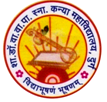 dsUnzh; fo|ky; ds ikl] tsyjksM nqxZ  ¼N-x-½iwoZ uke&'kkldh; dU;k egkfo|ky;]nqxZ ¼N-x-½ Qksu 0788&2323773 Email- govtgirlspgcollege@gmail.com             	Website: www.govtgirlspgcollegedurg.comCollege Code : 1602nqxZ] fnukad % 06-01-2020xYlZ dkWyst  dksfM+;k esa esxk gsYFk dSEi vk;ksftr xzke esa ¼dU;k egkfo|ky; dk jkls;ks f'kfoj py jgk gS½'kkldh; MkW- ok-ok- ikV.kdj dU;k LukrdksRrj egkfo|ky; dh jk"Vªh; lsok ;kstuk bdkbZ dk 7 fnolh; f'kfoj xzke dksfM+;k esa py jgk gSA LokLF; vkSj LoPNrk tkx:drk vfHk;ku ds varxZr esxk gsYFk dSEi dk vk;kstu fd;k x;k ftlesa MkW- g"kkZ feJk] L=h jksx fo'ks"kK] MkW- v:.k flag] us= fo'ks"kK] MkW- vfHk"ksd [kjs] nar fpfdRld] osnukjk;.k ;nq] ofj"B rduhf'k;u] fpfdRldksa us LokLF; ijh{k.k dj xzkeh.kksa dks mfpr ijke'kZ fn;kA vkse lR;e tufodkl lfefr ds lhrkjke Bkdqj] fnyhi Bkdqj] nsoss'k feJk] fnus'k [kjs us f'kfoj vk;kstu esa lg;ksx fd;kA bl f'kfoj esa 109 xzkeh.kksa dk LokLF; ijh{k.k fd;k x;kA xzkeh.kksa] fo|kfFkZ;ksa dk LokLF; ijh{k.k dj vkS"kf/k nh x;hA dk;ZØe vf/kdkjh MkW- ;'ks'ojh /kqzo us crk;k fd f'kfoj esa ;wFk jsMØkWl ds }kjk Hkh lgHkkfxrk nh x;hA ,M~l dh tkudkjh ,oa cpko ds laca/k esa MkW- 'kek genkuh dk fo'ks"k ekxZn'kZu dk;ZØe j[kk x;kA mUgksusa ,p-vkbZ-Ogh- ihfM+r ds lkFk vPNs O;ogkj rFkk ,M~l ds laca/k esa tkudkjh gh cpko dk ekxZ crk;kA ;wFk jsMØkWl ds LokLF; LoPNrk fe=rk ds lans'k ij MkW- js'kek ykds'k us lkjxfHkZr tkudkjh nhA c<+rs tyiznw"k.k ,oa ty ds c<+rs viO;; ij egkfo|ky; ds ,Dok Dyc us viuh izLrqfr ij lcdk /;ku vkdf"kZr djk;kA ckSf)d ppkZ ds l=ksa esa MkW- lquhrk xqIrk] MkW- _pk Bkdqj] Jherh lk/kuk ikjs[k] MkW- vuqtk pkSgku] Jherh T;ksfr Hkj.ks] MkW- lq"kek ;kno] MkW- eksfu;k jkds'k dk fofHkUu fo"k;ksa ij laokn dk;ZØe vk;ksftr fd;k x;kA dq- :fp 'kekZ ,oa dq- izKk feJk ds usr`Ro esa Nk=kvksa ds fofHkUu lewgksa us xzke esa izfrfnu losZ{k.k dk;Z] Jenku rFkk izkr% izHkkrQsjh fudkyh tk jgh gSA ^;ksx ls fujksx* ds varxZr f'kfojkFkhZ Nk=kvksa ,oa Ldwy ds fo|kfFkZ;ksa dks ;ksx izf'k{k.k fn;k tk jgk gS ftldk ykHk lHkh mBk jgs gSA MkW- lqfp=k [kksczkx<s+ us crk;k fd izkFkfed ,oa ek/;fed 'kkyk ds cPpksa ds fy, fuca/k izfr;ksfxrk vk;ksftr dh x;hA Ldwyh fo|kfFkZ;ksa ds fy, [ksy&[ksy esa i<+kbZ dh fofHkUu izLrqfr;k¡ vkd"kZ.k dk dsUnz jgh gSA f'kfoj esa xzkeokfl;ksa ds lkFk 'kkyk ds izkpk;Z ,oa f'k{kdx.kksa dk Hkjiwj lg;ksx izkIr gks jgk gSA ¼MkW0 lq'khy pUnz frokjh½izkpk;Z'kkl0 MkW0 ok0 ok0 ikV.kdj dU;k LukrdksRrj egkfo|ky;] nqxZ ¼N0x0½'kkldh; MkW-ok-ok-ikV.kdj dU;k LukrdksRrj egkfo|ky;] nqxZ  ¼N-x-½dksfM+;k esa esxk gsYFk dSEi vk;ksftr xzke esa ¼dU;k egkfo|ky; dk jkls;ks f'kfoj py jgk gS½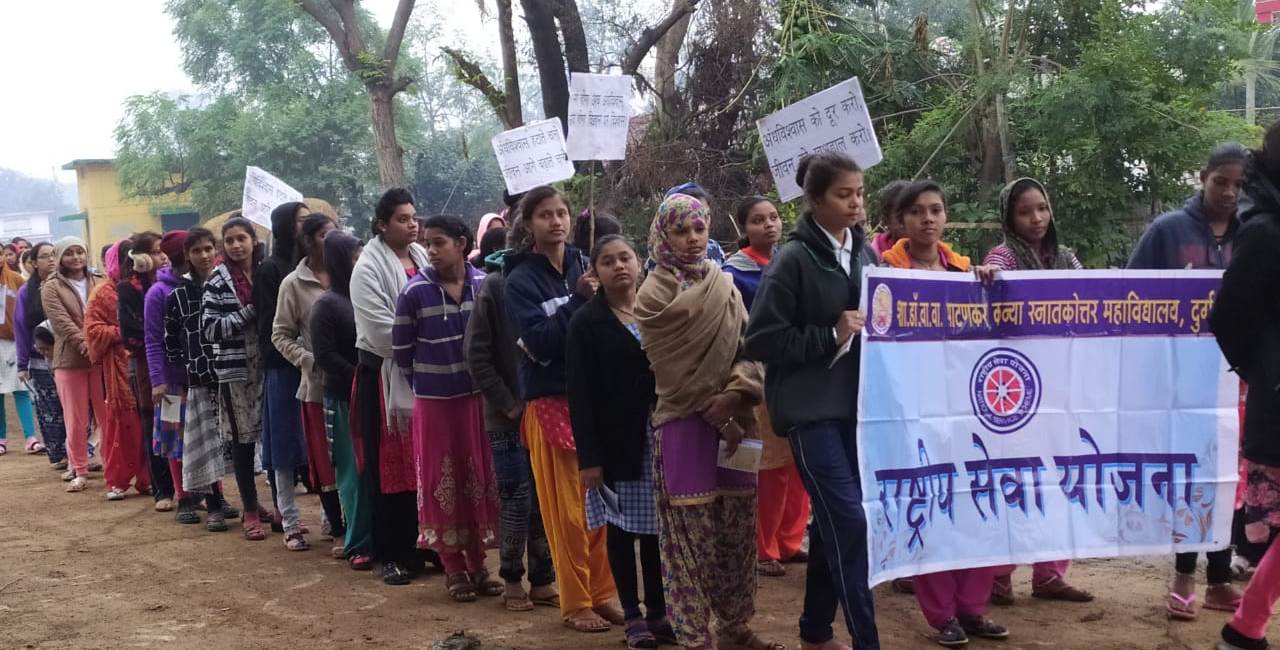 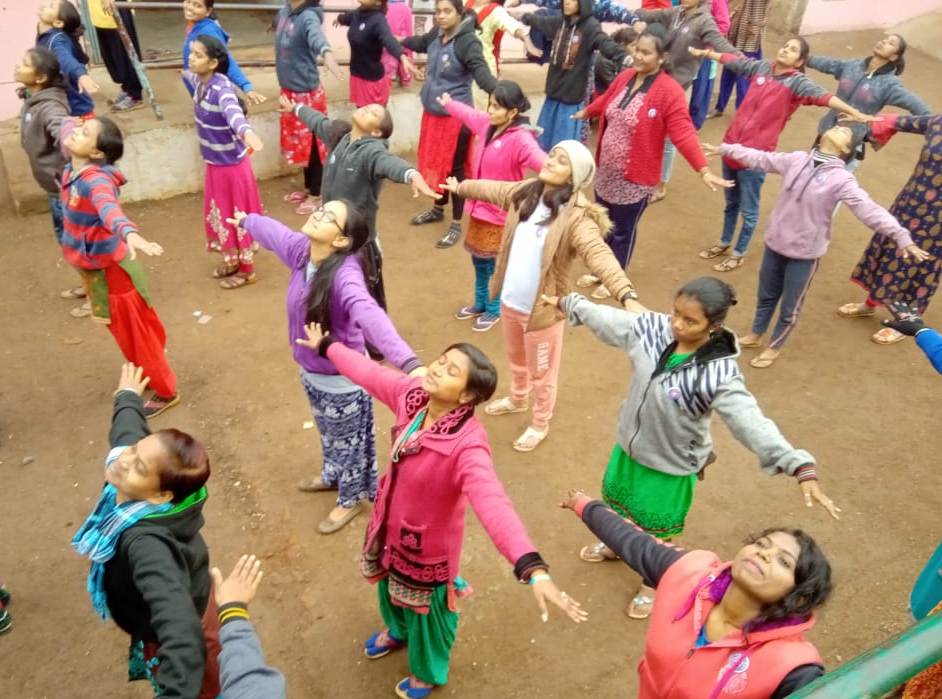 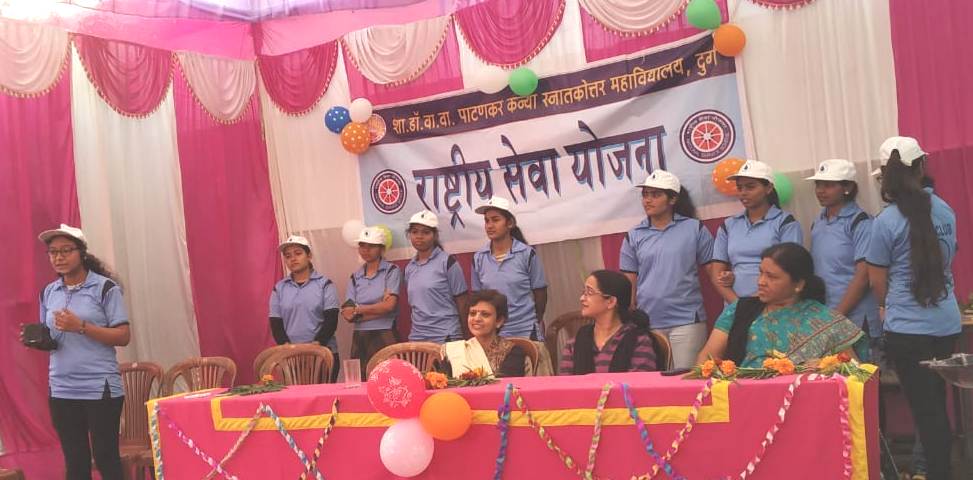 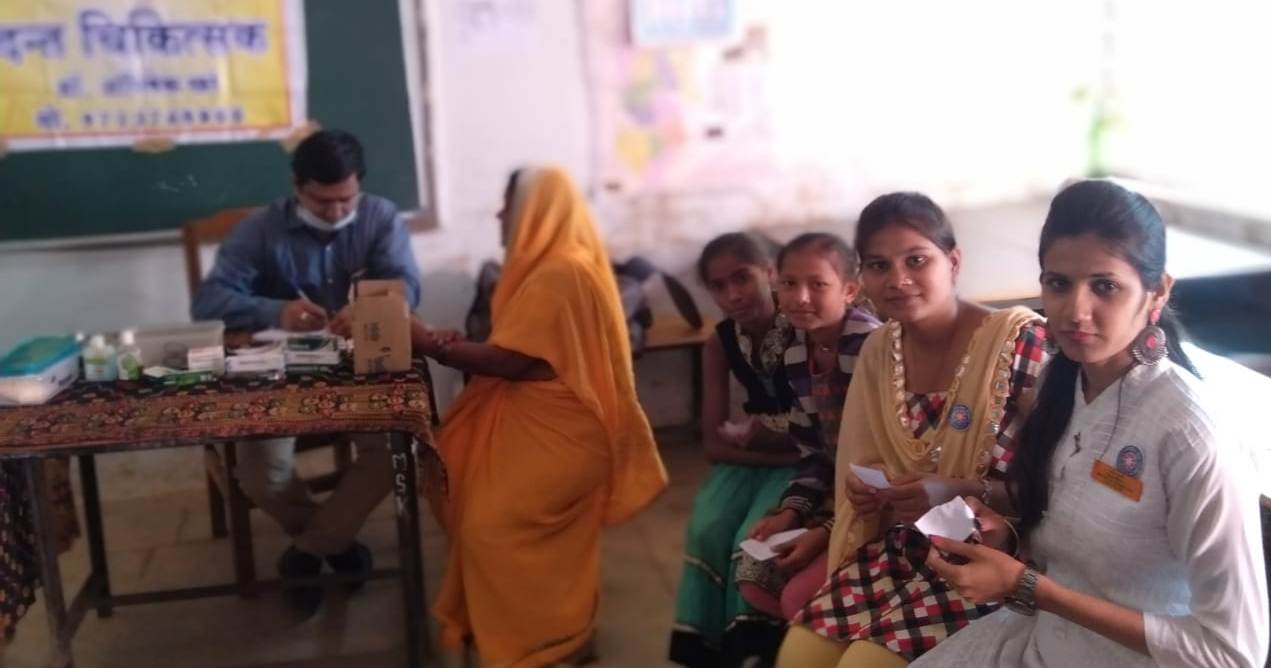 